SAS and MHT Files	SAS allows one to save output in an MHT (web archive file), which I find a very convenient way to save SAS output with graphics.  MHT files are easily read with Internet Explorer, but Microsoft is retiring the Internet Explorer, replacing it with a POS called Edge.  By default, Edge will open MHT files, but will not display any of the graphics.  I searched the web for a MHT viewer, and found some, but they were very awkward to use and also failed to display SAS graphics.  I did, however, discover that Microsoft Word can still open MHT files.	My awesome brother explained to how to make Edge open MHT files properly.  You have to tell Edge to reload the document in IE mode.  I suspect that option will disappear not long in the future, but glad to have it now.SAS MHT Output in Edge Default Mode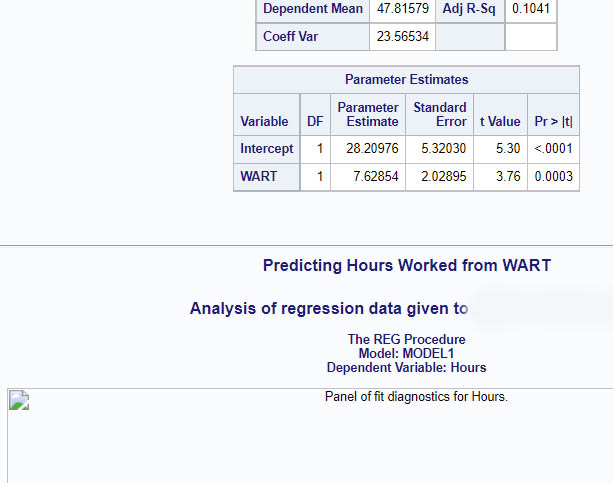 SAS MHT Output in Edge Reloaded in IE Mode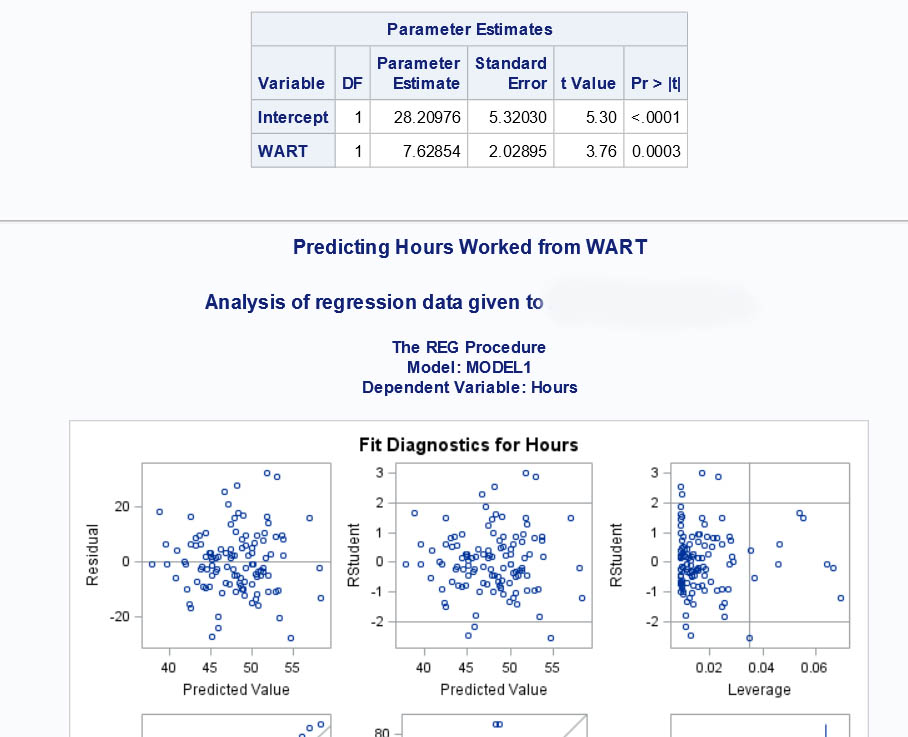 SAS MHT Output Opened in WordThe REG ProcedureModel: MODEL1Dependent Variable: Hours 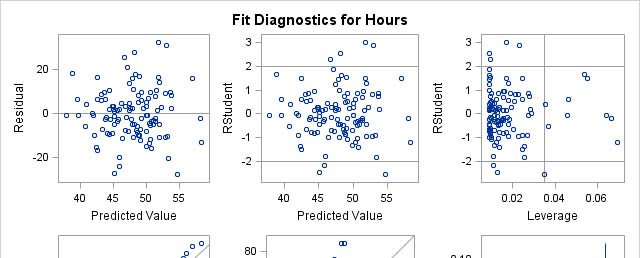 Wuensch’s SAS Lessons PageKarl L. Wuensch, April, 2022Parameter EstimatesParameter EstimatesParameter EstimatesParameter EstimatesParameter EstimatesParameter EstimatesVariableDFParameter
EstimateStandard
Errort ValuePr > |t|Intercept128.209765.320305.30<.0001WART17.628542.028953.760.0003Predicting Hours Worked from WARTAnalysis of regression data given to 